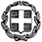 Οι προσφορές πρέπει να κατατίθενται κλειστές σε έντυπη μορφή (όχι με email ή fax) στο γραφείο του διευθυντή του σχολείου.Με κάθε προσφορά κατατίθενται από το ταξιδιωτικό γραφείο απαραιτήτως και τα εξής:Υπεύθυνη Δήλωση ότι διαθέτει βεβαίωση συνδρομής των νόμιμων προϋποθέσεων λειτουργίας τουριστικού γραφείου, η οποία βρίσκεται σε ισχύ,την επομένη της ανάθεσης της εκδρομής, πρέπει να προσκομισθούν στο σχολείο βεβαιώσεις κράτησης των εισιτηρίων και του ξενοδοχείου. Σε διαφορετική περίπτωση ακυρώνεται η ανάθεση και η εκδρομή ανατίθεται χωρίς άλλη διαδικασία στο επόμενο προτιμητέο πρακτορείο. Υπεύθυνη δήλωση ότι το τουριστικό γραφείο αποδέχεται την επιστροφή όλων των χρημάτων σε περίπτωση μη πραγματοποίησης της εκδρομής λόγω ανωτέρας βίας (π.χ. φυσικές καταστροφές, απεργία ελεγκτών εναέριας κυκλοφορίας κλπ).Θα ληφθούν υπόψη μόνο όσες προσφορές πληρούν στο ακέραιο τις ως άνω προδιαγραφές. Όλες οι προσφορές θα ανοιχτούν και θα αξιολογηθούν από την αρμόδια επιτροπή του σχολείου με κριτήρια οικονομικά και ποιότητας των παρεχόμενων υπηρεσιών.Την ημερομηνία υπογραφής της σύμβασης (ιδιωτικό συμφωνητικό) θα καταβληθεί ως προκαταβολή το 25% του συνολικού ποσού της εκδρομής, το υπόλοιπο 50% του συνολικού ποσού θα καταβληθεί πριν την αναχώρηση. Η τελευταία δόση του 25% του συνολικού ποσού θα καταβληθεί αμέσως μετά την επιστροφή και σε συνάρτηση με την καλή εκτέλεση της εκδρομής.		 Ο ΔιευθυντήςΓΕΩΡΓΙΟΣ ΜΠΑΡΙΑΜΗΣΕΛΛΗΝΙΚΗ ΔΗΜΟΚΡΑΤΙΑΥΠΟΥΡΓΕΙΟ  ΠΑΙΔΕΙΑΣΚΑΙ ΘΡΗΣΚΕΥΜΑΤΩΝ- - - - -ΠΕΡΙΦΕΡΕΙΑΚΗ Δ/ΝΣΗ Π.Ε. ΚΑΙ Δ.Ε. ΑΤΤΙΚΗΣΔΙΕΥΘΥΝΣΗ ΔΕΥΤΕΡΟΒΑΘΜΙΑΣ ΕΚΠΑΙΔΕΥΣΗΣΒ΄ ΑΘΗΝΑΣ4ο ΓΥΜΝΑΣΙΟ ΑΜΑΡΟΥΣΙΟΥΖεκάκου 315125 ΜΑΡΟΥΣΙΤΗΛ: 210 6105139, Fax :    2106195566email: mail@4gym-amarous.att.sch.grΕΛΛΗΝΙΚΗ ΔΗΜΟΚΡΑΤΙΑΥΠΟΥΡΓΕΙΟ  ΠΑΙΔΕΙΑΣΚΑΙ ΘΡΗΣΚΕΥΜΑΤΩΝ- - - - -ΠΕΡΙΦΕΡΕΙΑΚΗ Δ/ΝΣΗ Π.Ε. ΚΑΙ Δ.Ε. ΑΤΤΙΚΗΣΔΙΕΥΘΥΝΣΗ ΔΕΥΤΕΡΟΒΑΘΜΙΑΣ ΕΚΠΑΙΔΕΥΣΗΣΒ΄ ΑΘΗΝΑΣ4ο ΓΥΜΝΑΣΙΟ ΑΜΑΡΟΥΣΙΟΥΖεκάκου 315125 ΜΑΡΟΥΣΙΤΗΛ: 210 6105139, Fax :    2106195566email: mail@4gym-amarous.att.sch.grΜαρούσι,  14/02/2020Αρ. Πρωτ. 88 ΠΡΟΣ: Τουριστικά ΓραφείαΜαρούσι,  14/02/2020Αρ. Πρωτ. 88 ΠΡΟΣ: Τουριστικά ΓραφείαΘΕΜΑ:  «Πρόσκληση εκδήλωσης ενδιαφέροντος ταξιδιωτικών γραφείων για την πραγματοποίηση               τετραήμερης εκπαιδευτικής επίσκεψης ομάδας μαθητών στην Ελβετία Ολυμπιακή Επιτροπή και    Οργανισμό Ηνωμένων Εθνών »ΘΕΜΑ:  «Πρόσκληση εκδήλωσης ενδιαφέροντος ταξιδιωτικών γραφείων για την πραγματοποίηση               τετραήμερης εκπαιδευτικής επίσκεψης ομάδας μαθητών στην Ελβετία Ολυμπιακή Επιτροπή και    Οργανισμό Ηνωμένων Εθνών »ΘΕΜΑ:  «Πρόσκληση εκδήλωσης ενδιαφέροντος ταξιδιωτικών γραφείων για την πραγματοποίηση               τετραήμερης εκπαιδευτικής επίσκεψης ομάδας μαθητών στην Ελβετία Ολυμπιακή Επιτροπή και    Οργανισμό Ηνωμένων Εθνών »ΘΕΜΑ:  «Πρόσκληση εκδήλωσης ενδιαφέροντος ταξιδιωτικών γραφείων για την πραγματοποίηση               τετραήμερης εκπαιδευτικής επίσκεψης ομάδας μαθητών στην Ελβετία Ολυμπιακή Επιτροπή και    Οργανισμό Ηνωμένων Εθνών »1ΣΧΟΛΕΙΟΣΧΟΛΕΙΟ4ο ΓΥΜΝΑΣΙΟ ΑΜΑΡΟΥΣΙΟΥ2ΠΡΟΟΡΙΣΜΟΣ/ΟΙ-ΗΜΕΡΟΜΗΝΙΑ ΑΝΑΧΩΡΗΣΗΣ ΚΑΙ ΕΠΙΣΤΡΟΦΗΣΠΡΟΟΡΙΣΜΟΣ/ΟΙ-ΗΜΕΡΟΜΗΝΙΑ ΑΝΑΧΩΡΗΣΗΣ ΚΑΙ ΕΠΙΣΤΡΟΦΗΣΕΛΒΕΤΙΑ (επίσκεψη στη Λωζάνη Διεθνή Ολυμπιακή Επιτροπή την Πέμπτη 7/5/20 και  στη Γενεύη Ύπατη Αρμοστεία για τους Πρόσφυγες  UNHCR , στα γραφεία του ΟΗΕ Παρασκευή 8/5/20 στη ΓΕΝΕΥΗ) – ΓΑΛΛΙΑ (διαμονή στην περιοχή Ανμάς -  Annemasse)Αναχώρηση:  	 Τετάρτη 6/5/2020Επιστροφή:   	Σάββατο 9/5/20203ΠΡΟΒΛΕΠΟΜΕΝΟΣ ΑΡΙΘΜΟΣ ΣΥΜΜΕΤΕΧΟΝΤΩΝ (ΜΑΘΗΤΕΣ-ΚΑΘΗΓΗΤΕΣ)ΠΡΟΒΛΕΠΟΜΕΝΟΣ ΑΡΙΘΜΟΣ ΣΥΜΜΕΤΕΧΟΝΤΩΝ (ΜΑΘΗΤΕΣ-ΚΑΘΗΓΗΤΕΣ)32 μαθητές 10% και 3 καθηγητές4ΜΕΤΑΦΟΡΙΚΟ ΜΕΣΟ/Α-ΠΡΟΣΘΕΤΕΣ ΠΡΟΔΙΑΓΡΑΦΕΣΜΕΤΑΦΟΡΙΚΟ ΜΕΣΟ/Α-ΠΡΟΣΘΕΤΕΣ ΠΡΟΔΙΑΓΡΑΦΕΣΑεροπλάνο (όχι εταιρείες low cost)α.	με την πρώτη διαθέσιμη πρωινή πτήση της ημέρας αναχώρησης προς Γενεύη και επιστροφή με την τελευταία βραδινή της ημέρας προς Αθήνα από Ζυρίχη του Σαββάτου 9/5/2020β. Τουριστικό λεωφορείο ευρωπαϊκών προδιαγραφών, στην αποκλειστική διάθεση των καθηγητών και των μαθητών καθ’ όλη τη διάρκεια της εκδρομής με Έλληνα επαγγελματία ξεναγό.5ΚΑΤΗΓΟΡΙΑ ΚΑΤΑΛΥΜΑΤΟΣ-ΠΡΟΣΘΕΤΕΣ ΠΡΟΔΙΑΓΡΑΦΕΣ ΚΑΤΗΓΟΡΙΑ ΚΑΤΑΛΥΜΑΤΟΣ-ΠΡΟΣΘΕΤΕΣ ΠΡΟΔΙΑΓΡΑΦΕΣ Ξενοδοχείο 3 αστέρων με πρωινό για όλες τις ημέρες και ημιδιατροφή στην Annemasse 6-7-8/5/2020 (στην προσφορά να αναφέρεται ρητά το όνομα του καταλύματος)α.	δίκλινα – τρίκλινα δωμάτια για τους μαθητέςβ.	μονόκλινα δωμάτια για τους καθηγητές6ΛΟΙΠΕΣ ΥΠΗΡΕΣΙΕΣ (ΠΡΟΓΡΑΜΜΑ, ΠΑΡΑΚΟΛΟΥΘΗΣΗ ΕΚΔΗΛΩΣΕΩΝ,ΕΠΙΣΚΕΨΗ ΧΩΡΩΝ, ΓΕΥΜΑΤΑ κ.τ.λ.)ΛΟΙΠΕΣ ΥΠΗΡΕΣΙΕΣ (ΠΡΟΓΡΑΜΜΑ, ΠΑΡΑΚΟΛΟΥΘΗΣΗ ΕΚΔΗΛΩΣΕΩΝ,ΕΠΙΣΚΕΨΗ ΧΩΡΩΝ, ΓΕΥΜΑΤΑ κ.τ.λ.)Αρχηγός – συνοδός με γνώση της περιοχήςΠρόγραμμα εκδρομής που θα διαμορφωθεί σε συνεργασία με το σχολείο 7ΥΠΟΧΡΕΩΤΙΚΗ ΑΣΦΑΛΙΣΗ ΕΥΘΥΝΗΣ ΔΙΟΡΓΑΝΩΤΗΥΠΟΧΡΕΩΤΙΚΗ ΑΣΦΑΛΙΣΗ ΕΥΘΥΝΗΣ ΔΙΟΡΓΑΝΩΤΗΝΑΙστην προσφορά να περιλαμβάνεται το συμβόλαιο Ασφάλισης Ευθύνης διοργανωτή8ΠΡΟΣΘΕΤΗ ΠΡΟΑΙΡΕΤΙΚΗ ΑΣΦΑΛΙΣΗ ΚΑΛΥΨΗΣ ΕΞΟΔΩΝ ΣΕ ΠΕΡΙΠΤΩΣΗ ΑΤΥΧΗΜΑΤΟΣ  Ή ΑΣΘΕΝΕΙΑΣ ΠΡΟΣΘΕΤΗ ΠΡΟΑΙΡΕΤΙΚΗ ΑΣΦΑΛΙΣΗ ΚΑΛΥΨΗΣ ΕΞΟΔΩΝ ΣΕ ΠΕΡΙΠΤΩΣΗ ΑΤΥΧΗΜΑΤΟΣ  Ή ΑΣΘΕΝΕΙΑΣ ΝΑΙστην προσφορά να περιλαμβάνεται το συμβόλαιο ομαδικής και ατομικής ασφάλισης όλων των μετακινούμενων9ΤΕΛΙΚΗ ΣΥΝΟΛΙΚΗ ΤΙΜΗ ΟΡΓΑΝΩΜΕΝΟΥ ΤΑΞΙΔΙΟΥ(ΣΥΜΠΕΡΙΛΑΜΒΑΝΟΜΕΝΟΥ  Φ.Π.Α., φόρου αεροδρομίου, καταλύματος και λοιπών φόρων)ΤΕΛΙΚΗ ΣΥΝΟΛΙΚΗ ΤΙΜΗ ΟΡΓΑΝΩΜΕΝΟΥ ΤΑΞΙΔΙΟΥ(ΣΥΜΠΕΡΙΛΑΜΒΑΝΟΜΕΝΟΥ  Φ.Π.Α., φόρου αεροδρομίου, καταλύματος και λοιπών φόρων)ΝΑΙ10ΕΠΙΒΑΡΥΝΣΗ ΑΝΑ ΜΑΘΗΤΗ (ΣΥΜΠΕΡΙΛΑΜΒΑΝΟΜΕΝΟΥ  Φ.Π.Α., φόρου αεροδρομίου, καταλύματος και λοιπών φόρων)ΕΠΙΒΑΡΥΝΣΗ ΑΝΑ ΜΑΘΗΤΗ (ΣΥΜΠΕΡΙΛΑΜΒΑΝΟΜΕΝΟΥ  Φ.Π.Α., φόρου αεροδρομίου, καταλύματος και λοιπών φόρων)ΝΑΙ11ΚΑΤΑΛΗΚΤΙΚΗ ΗΜΕΡΟΜΗΝΙΑ ΚΑΙ ΩΡΑ ΥΠΟΒΟΛΗΣ ΠΡΟΣΦΟΡΑΣΚΑΤΑΛΗΚΤΙΚΗ ΗΜΕΡΟΜΗΝΙΑ ΚΑΙ ΩΡΑ ΥΠΟΒΟΛΗΣ ΠΡΟΣΦΟΡΑΣΠαρασκευή 21 Φεβρουαρίου 2020, ώρα 11:0012ΗΜΕΡΟΜΗΝΙΑ ΚΑΙ ΩΡΑ ΑΝΟΙΓΜΑΤΟΣ ΠΡΟΣΦΟΡΩΝΗΜΕΡΟΜΗΝΙΑ ΚΑΙ ΩΡΑ ΑΝΟΙΓΜΑΤΟΣ ΠΡΟΣΦΟΡΩΝΠαρασκευή 21 Φεβρουαρίου 2020, ώρα 11:10